Результати навчання : Вміти використовувати інформаційно-комунікаційні технології у процесі пошуку, збору та аналізу соціологічної інформації (РН - 7).ТЕМИ ЩО РОЗГЛЯДАЮТЬСЯРозділ 1.СВІТ МЕДІАТема 1.Вступ до дисципліниМедіа як транслятори інформації та засоби комунікації. Медіа у широкому й вузькому сенсах. Похідні поняття: традиційні медіа, мас-медіа, старі медіа, нові медіа, мультимедійні системи. Основні загрози й ризики медіапростору. Причини виникнення медіаосвіти. Історія розвитку медіаосвіти. Медіаосвіта як відповідь на запит суспільства. Період формування ідеї медіаосвіти (1930-1960), період інституціоналізації (1960-1990), етап «кінця історії» (1990-2014), «повернення історії» у контексті гібридних війн й завдання медіаосвіти. Сутність медіаграмотності. Основні медіа-компетенції. Принципи медіа грамотності Джона Пандженте. Шкала медіа грамотності як розвиток міри критичності рефлексії медіа повідомлень. Наукові основи вивчення медіа сфери.Торонтська наукова школа медіалогії: праці Гарольда Інніса, Маршалла Маклуена. Інформаційні ресурси й класова структура, роль медіа в побудові імперій та функціонуванні еліт. Часово- й просторово-орієнтовані медіа. Два типи медіа: «холодні» і «гарячі».  Теорії медіаосвіти: протекціоністська й етична моделі, платформа «критичного мислення», утилітарно-прагматичний підхід, культурологічна й естетична теорії. Радянська модель «медіаосвіти»: концепти довіри та закриття інформаційного простору.Тема 2.Медіа як інституціїПроцес інституціоналізації медіа. Процес інституціоналізації на прикладі книги та книго друку: хаотична діяльність, уречевлення, хабітулізація, виникнення інституції, розвиток інституту. Медіа як суспільна цінність. Суспільна роль друкованої книги та її вплив на соціальні зміни. Сутність та типи цензури. Основні види цензури: попередня, наступна, військова. Способи розпізнання цензури у медіа повідомленнях. Історія цензури в Московії, Російській імперії, СРСР. Методи цензурування в сучасному світі. «Журналістська революція» 2004 р. за свободу слова. Проблема свободи слова у полікультурних суспільствах на прикладі французького журналу «Charlie Hebdo». Які обмеження свободи слова існують в Україні. Сутність авторського права. Об’єкти й суб’єкти авторського права. Майнові і немайнові авторські права. Знаки охорони авторського права. Яким чином порушуються і захищаються авторські права в сучасному світі. Основні регулятори інституту медіа в Україні.Тема 3.Медіа як виробничі організаціїСтруктура медіа як організації виробничого типу, основні підсистеми медіа-організації. Професійні ролі медійщиків. Фінансові джерела існування медіа. Бізнес-моделі медіа-організацій. Ринкова модель медіа. Модель, що заснована на спонсорстві. Державні й комунальні медіа. Стартапи для розвитку нових медіа. Реклама як джерело існування медіа-організацій. Реклама на ТБ і залежність ціни від часу трансляції та обсягу аудиторії. Методи вимірювання рейтингів каналів.Тема 4.Історія появи та еволюція «старих» медіа.Історія газетярства. Рукописні видання. Першодруки. Газетний бум ХІХ – першої половини ХХ ст. Роль газет в СРСР. Фізичні формати й географічні масштаби преси. Жанрові формати друкованих видань. Внутрішня будова й стиль оформлення газетного номера. Журнал як медіа. Конкуренція з більш новими медіа. Закон Ріпля. Винахід радіо й етапи розвитку радіомовлення. Значення радіо у першій половині ХХ ст. Споживацькі властивості радіо. Винахід телебачення, технічні етапи розвитку. Телебачення революціонізує медіа сферу. Історія розвитку мас-медіа в Україні та Харкові.Тема 5.Сучасна медіа-революція й поява «нових» медіаСутність інформації та інформаційне суспільство. Медіа-революції від стародавніх часів до сьогодення. Співвідношення між історичними епохами, типами суспільства, системами комунікації й видами медіа. Поняття нових медіа, історія появи та розвитку. Порівняння можливостей старих і нових медіа. Цифрова революція в інформаційній підсистемі суспільства й епоха діджиталізації. Принципово нові технологічні можливості формування медіа-повідомлення. Поширення нової культури комунікацій. Медіаландшафт України. Тенденції медіапростору України. Захист власного медіапростору у роки російсько-української війни. Харківські медійні бренди. Історія розвитку радіо і телебачення в Харкові.Тема 6.Впливи медіа на реципієнтівЛюдина і медіа сфера. Застосування концепту соціального поля до вивчення медіа сфери. Людина як реципієнт. Поняття повідомлення, контенту; функція впливу на реципієнта. Напрямами, за якими здійснюється вплив медіа на реципієнтів. Елементи особистості, що зазнають впливів медіа. Зміна соціальної поведінки як інтегральний показник впливу медіа. Об’єкт – суб’єктний і суб’єкт – суб’єктний впливи медіа. Специфіка впливу медіа в залежності від віку, проблема комунікації дітей з медіа. Інтернет-залежність як нова форма девіантної поведінки. Поняття медіасоціалізації.  Ризики стосовно дітей. Небезпечні Інтернет-ресурси і важливість контролю з боку дорослих. Тема 7.Маніпулятивні можливості медіаСутність явища маніпуляції. Основні технології маніпуляції реципієнтами. Теорія стереотипів В. Ліппмана. Практики «промивання мізків». Семантичні маніпуляції. Теорія стигматизації І. Гофмана. Конспірологія як засіб маніпуляції. Нові медіа – нові можливості впливу на реципієнта. Кліпове або мозаїчне сприйняття реальності. Інформаційна поляризація й ефект «бульбашок». Ефект анонімності, зниження культури спілкування. Від двоступеневої до багатоступеневої моделі поширення інформації. Ефект соціальної мобілізації на прикладах Арабської весни й революції Гідності.Тема 8.АнтифейкДезінформація як спосіб маніпуляції аудиторією. Тенденції масової свідомості початку ХХІ ст. Симуляція реальності й симулякри в концепції Ж. Бодріяра. Причини, чому масова свідомість дрейфує до світу постправди. «Постправда» і «фейк» - найбільш популярні слова 2016 р. Чому брехня в медіа досягає свого результату? Свідомість мас і свідомість пересічної людини як об’єкти брехливих повідомлень. Нові медіа як канали поширення чуток, дезінформації, фейк-ньюз. Хто і чому дезінформує, використовуючи мас-медіа. Як розпізнати брехню та ідентифікувати повідомлення як рейкове. Антифейкові правила. Досліджуємо джерело інформації. Розпізнаємо цілі повідомлення. Чи не є це пропагандою. Аналізуємо характер і зміст наративу. Остерігаємося поширювати недостовірну інформацію. Практика факт-чекінгу.Розділ 2.ІНФОРМАЦІЙНІ ВІЙНИ Й МЕДІАТема 9.Зародження пропаганди й роль медіаПоняття пропаганди. Цілі й об’єкти пропаганди. Основні типи пропаганди: релігійна, ідеологічна, політична, військова, соціальна, бізнесова. Структура пропаганди: ідеологічна основа, наративи, медіа-канали розповсюдження, об’єкти. Типологія за ступенем брехливості й відкритості джерел пропагандистського повідомлення: «біла», «сіра», «чорна» пропаганди. Пропаганда як специфічний товар. Позитивне і негативне забарвлення пропагандистського повідомлення. Ставлення до явища пропаганди у суспільствах. Військова пропаганда під час Першої світової війни: напрями, цілі, методи. Використання медіа. Пропагандистські операції під прикриттям. Основні прийому військової пропаганди: демонізація ворога, шляхетність власних цілей, стигматизація ворога, використання релігійних і сімейних цінностей, пропаганда миру за будь-яку ціну, пропаганда ненависті. Пропаганда полону й пропаганда жаху. Тема 10.Політичні й ідеологічні пропаганда: історичний ракурсПолітична пропаганда в тоталітарних суспільствах поміж двома світовими війнами. Ленін як фундатор політичної пропаганди нового типу. Гітлер і мистецтво ораторської пропаганди. Принципи політичної пропаганди, за Геббельсом. Роль політичного плакату. Ідеологічна пропаганда в роки Другої світової війни і Холодної війни. Основні ідеологічні системи, що склалися в першій половині ХХ ст. Особливості пропагандистських операцій в Другій світовій війні. СРСР: від інтернаціоналістичної пропаганди до пропаганди ненависті. Завдання німецької пропаганди в Україні під час Другої світової війни. Основні візуальні прийому наочної пропаганди: зооморфні образи, масштабування фігур, використання кольорових контрастів, спотворення портретів лідерів країн. Пропагандистська робота в УПА. Творення міфів як напрям військової пропаганди. Радіопропаганда: основні переваги й методи. Місце кінодокументалістики й фотографії в системі пропаганди. Завдання пропаганди в роки «Холодної війни». Алгоритм розпізнання пропаганди.Тема 11.Роль інформаційних інтервенцій в руйнації комуністичної системиТермінологія інформаційних війн. Інформаційні причини кризи й падіння комуністичної системи. Радянське суспільство як тип закритого суспільства. Охорона інформаційного й медіа просторів в умовах тоталітарної системи. Інформаційна складова «холодної війни». Пропаганда речами, кіно, музикою. Теорія «м’якої сили» Дж. Найа. Кампанії Гласності й Перебудови в СРСР як зіткнення наративів. Теорія змін Курта Левіна. Інформаційні інтервенції й розхитування тоталітарних основ. Ідеологічні тренди й хаотизація свідомості. Конкуренція ліберально-демократичної й тоталітарної ідеологій. Теорія фреймів Дж. Лакоффа. Тема 12.Інформаційна складова гібридних війн1990-і рр. як період «тиші перед буревієм» й зміщення пропаганди у сфери піару та бізнес процесів. Масштабні терористичні акти на початку ХХІ століття. Теорія зіткнення цивілізацій С. Гантінгтона. Основні цивілізаційні наративи сучасної епохи та лінії протиборства у світовому масштабі. Тактика асиметричної відповіді й місце пропаганди. Сутність війни нового типу – гібридної війни. Роль інформаційної складової у тактиці гібридних війн. Концепція гібридної війни ГШ ЗС РФ. Російська пропаганда як феномен. Пропаганда ненависті й специфічні прийоми політичних ток-шоу.Тема 13.Технології інформаційних війнОсновні рівні ведення інформаційних війн. Дезінформація як зброя. Концепт інформаційної війни 4D. Бойова спецпропаганда за російським рецептом. Цілі російської пропаганди. Методи інформвійни: «гнилий оселедець», «40 на 60», «перевернута піраміда», «велика брехня», «негідний об’єкт», «хаотизація свідомості». Використання мобільного зв’язку як інструменту пропаганди на театрі військових дій. Пропагандистська діяльність російських оперативних груп загону психологічних операцій на Донбасі. Пропаганда, яка ведеться всередині України з використанням п’ятої колони. Перенесення інформаційної боротьби у віртуальний простір. Платний тролінг. Феномен Ольгінських тролей. Основні методи й напрями роботи тролів в мережах. Мікротаргетинг і пропаганда. Тема 14.Війна смислів на тлі зіткнення цивілізаційТермінологія вищого рівня інформаційних війн: «когнітивна війна», «консцієнтальна війна», «війна смислів». Перемога до першого пострілу – сенс війни смислів. Охорона, дії на упередження, контрнаступ – основні цілі російської концепції війни смислів ХХІ ст. Крах комуністичної ідеології й «ідеологічний вакуум» на теренах євразійської цивілізації. Інформаційні інтервенції без ідеології – новий тренд російських центрів ведення інформаційної війни проти Заходу. Народження ідеології «руського мира» й інформаційна експансія на пострадянському просторі. Роль РПЦ як провідника ідеології «руського мира» й пропагандистського медіа. Історичний фронт війни смислів. Основні наративи російської пропаганди. Наратив «Велика перемога» й «побєдобєсіє». Тема 15.Стратегія руйнування центрів прийняття рішень.Стратегія руйнування центрів прийняття рішень. Ділова репутація, імідж керівної ланки війська й держави як об’єкт маніпуляцій мас-медіа. Політичний тролінг. Історичні приклади вдалих психологічних спецоперацій проти вищого військово-політичного керівництва. Знищення іміджу імператора Миколи ІІ шляхом монотролінгу, чутків і наочної пропаганди (1914-1917Український досвід зовнішнього втручання у виборчий процес. Інформаційна атака на П. Порошенка у 2014-2019 рр.: інформаційно-пропагандистські прийоми й наслідки підриву ділової репутації. ). Втручання у виборчі кампанії з метою дискредитувати певного кандидата. Досвід виборів президента США 2016 р. Стратегія дестабілізації соціально-політичної ситуації в країні. Методи хаотизації соціального життя.Тема 16Контрпропаганда та захист національного медіапросторуРівні і методи боротьби з ворожою пропагандою. Держава як чинник протидії ворожим інформаційним впливам. Сутність явища контрпропаганди. Основні методи ведення контрпропагандистських кампаній. Контррозвідувальна функція спецслужб за напрямом викриття пропагандистських операцій всередині України. Громадянські ініціативи, спрямовані проти дезінформації й пропагандистських інтервенцій. Рівень особистості або що може залежати від кожної людини. Підґрунтя інфо-імунітету: освіта, виховання, критичне мислення, патріотичний світогляд. Сутність й принципи критичного мислення. Контрпропаганда в нових умовах: методологічні й організаційні аспекти. МЕТОДИ ТА ФОРМИ НАВЧАННЯВ процесі викладання курсу використовуються:Пояснювально-ілюстративний метод - за умов демонстрації на екрані слайдів, візуалізації навчального матеріалу.Репродуктивний метод, якщо вивчаються законодавчі акти, стандарти журналістської діяльності, класифікаційні схеми.Метод проблемного викладення, якщо викладач моделює проблемну ситуацію та організує її обговорення й пошук істини через дискусію.Частково-пошуковий, або евристичний метод – викладач стимулює самостійний пошук відповідей на проблемні питання шляхом звернення до нормативних актів, посібників, розрахункового матеріалу.Застосовуються наступні форми навчання:Лекції – викладення теоретичного матеріалу лектором згідно навчальної програми і розподілу годин поміж темами. Використовуються різні інтерактивні форми активізації аудиторії та відеопрезентації вербальної інформації. Лектор має власний конспект, що відображає основний зміст теми, студенти занотовують нову інформацію у власні конспекти.Практичні заняття – проводяться у формі семінарських занять або практикуму. Для семінарських занять студенти опрацьовують лекційний матеріал, готують виступи з використанням навчальної і наукової літератури, виступають з рефератами та есе. Лектор оцінює активність студентів впродовж семінару за прийнятою шкалою оцінок в балах. Практикум передбачає виконання у присутності викладача самостійного завдання, розв’язання задачі або написання есе та обговорення обраних алгоритмів та отриманих результатів. Практична робота оцінюється викладачем. Семінарські заняття і практикуми можуть бути побудовані у формі ділової гри або дискусії.Написання реферату – вид самостійної роботи, що виконується студентом поза аудиторними годинами. Студент вільно обирає тематику з числа тем, які пропонуються планами семінарських занять, або узгоджує з викладачем ініціативну тематику. Наступним кроком студент здійснює бібліографічний пошук, використовуючи бібліотечні фонди або інтернет-ресурси. Також складає план реферату або ставить питання, на які треба отримати аргументовану відповідь. Опанувавши джерела за темою (не менше трьох), студент реферує зміст наукових джерел таким чином, аби розкрити зміст питань або дати відповідь на поставлені питання. Обсяг реферату – до 10 стандартних сторінок, набраних на комп’ютері або написаних власноруч. Реферат оформлюється згідно існуючому в університеті стандарту. Реферат зачитується або його основний зміст доповідається у вільній формі на семінарському занятті, і студент отримує оцінку від викладача.МЕТОДИ КОНТРОЛЮПоточний контроль проводиться за результатами роботи студентів на семінарських заняттях, методом оцінювання контрольних робіт, шляхом оцінювання рефератів, індивідуальних завдань, ведення конспектів лекцій.Контроль на семінарських заняттях – оцінювання виступів студентів, відповідей на питання поставлені викладачем, оцінювання внеску окремих студентів у групову роботу, наприклад, активність в діловій грі.Контрольна робота – вид поточного контролю знань студентів, який має на меті виявити рівень знань студентів та практичні навички, що отримані за пройденим матеріалом. Дата проведення контрольної роботи доводиться до студентів і призначається по завершенню вивчення одного або кількох змістових модулів. Питання або практичні завдання готує викладач, що веде практичні заняття, вони узгоджуються з лекційними питаннями і тематикою семінарських занять. Завдання можуть передбачати творчу роботу, відповідь на проблемне питання тощо. Контрольна робота виконується у письмовій формі в присутності викладача, оцінюється за прийнятою шкалою і оцінка може використовувати викладачем для підрахунку кумулятивного балу за підсумками вивчення дисципліни.Перевірка лекційного конспекту – проводиться в рамках практичного заняття, присутність на лекції і ведення конспекту може оцінюватися в балах та враховуватися у кумулятивній оцінці.Індивідуальні завдання, реферати, есе – оцінюються викладачем або за результатами доповіді на практичному занятті або окремо за наданим текстом.Підсумковий контроль здійснюється шляхом складання іспиту (письмово або усно) за питаннями екзаменаційних білетів. Оцінка у балах, що отримана за іспит, додається до суми  балів, отриманих за поточну роботу.Екзамен – письмова або усна відповідь на питання, що містяться в екзаменаційному білеті. Питання екзаменаційних білетів можуть доводитися до студентів заздалегідь. Екзаменаційні білети готує лектор, вони затверджуються на засіданні кафедри і підписуються завідувачем кафедри. Екзаменатора призначає завідувач кафедри. Він має оцінити якість відповіді студента за прийнятою шкалою академічних оцінок.Контрольні питання з курсу до екзамену:Місце медіа у інформаційному суспільстві.Основні поняття медіаграмотності: традиційні медіа, мас-медіа, старі медіа, нові медіа, мультимедійні системи.Основні загрози й ризики медіапростору.Медіаосвіта як запит суспільства: причини виникнення й етапи розвитку.Зародження медіалогії: торонтська наукова школа (праці Інніса й Маклуена).Вчення Маклуена про «холодні» й «гарячі» медіа.Основні теорії медіаосвіти.Медіаграмотність: сутність, принципи, компетенції.Процес інституціоналізації медіа: сутність й основні етапи.Свобода слова і цензура.Авторське право: історія виникнення, об’єкти і суб’єкти права.Медіа як організація виробничого типу: внутрішня структура, джерела існування.Бізнес-моделі медіа.Реклама як джерело існування медіа-організацій.Друкована книга як перша мас-медіа: історія еволюції.«Старі» електронні медіа: виникнення радіо та телебачення й їх еволюція.Методи вимірювання рейтингів телевізійних каналів.Цифрова революція й поява «нових» медіа.Основні функціональні можливості  «нових» медіа.Медіапростір України: структура й основні тенденції.Медіаефекти: механізми впливів медіа на реципієнта.Елементи особистості, що зазнають впливів медіа.Сутність й методи маніпуляції свідомістю реципієнтів.Теорія стереотипів В. Ліппмана й практики «промивання мізків».Теорія стигматизації І. Гофмана й ефект стигматизації у медіа практиках.Інформаційна поляризація населення й ефект «бульбашок».Моделі поширення інформації у суспільстві.Ефект соціальної мобілізації на прикладах Арабської весни й революції Гідності.Медіасоціалізація: ризики й небезпеки у дитячому віці.Інтернет-адикція і засоби її подолання.Пропаганда: сутність і основні типи.Роль пропаганди у суспільстві.Військова пропаганда (на прикладах світових війн).Використання медіа в цілях воєнної пропаганди: цілі й види пропагандистських операцій..Основні прийоми військової пропаганди.Політична пропаганда у тоталітарних суспільствах.Роль пропаганди в «Холодній війні».Плакат й основні візуальні прийому пропаганди.Творення міфів як напрям військової пропаганди.Алгоритм розпізнання пропаганди.Сучасні інформаційні війни й роль медіа.Інформаційні причини кризи й падіння комуністичної системи.Теорія «м’якої сили» Дж. Найа.Теорія фреймів Дж. Лакоффа і роль медіа у формуванні фреймів.Симуляція реальності й симулякри в концепції Ж. Бодріяра.Симетричні і асиметричні дії в інформаційних війнах.Боротьба за мізки людей як основа гібридних війн.Методи інформвійни.Російська пропаганда й небезпека для України і світу.Інформаційна стратегія руйнування центрів прийняття рішень.Зміни у масовій свідомості на початку ХХІ ст.: основні феномени й тенденції.Методи ведення інформаційних війн.Інформаційна війна у віртуальному просторі. Платний тролінг.Мікротаргетинг й нові можливості психологічних впливів.Когнітивна війна (війна смислів): сутність й реалізація на практиці.Основні цивілізаційні наративи сучасної епохи та лінії протиборства у світовому масштабі.Ідеологічні війни Російської Федерації: концепція «руського мира» та її впровадження на окупованих територіях.Контрпропаганда: завдання й методи.Критичне мислення: сутність і засоби формування.Практика фактчекінгу в Україні.РОЗПОДІЛ БАЛІВ, ЯКІ ОТРИМУЮТЬ СТУДЕНТИ Таблиця 1. – Розподіл балів для оцінювання успішності студента для іспитуТаблиця 2. Шкала оцінювання знань та умінь: національна та ЄКТСЛІТЕРАТУРАОсновна літератураАбетка медіа / За загал. ред. В. Ф. Іванов; Переклад з нім. В. Климченка. — Київ: Академія української преси, Центр вільної преси, 2015. — 177 c.Бернерс-Лі Т. Заснування Павутини: З чого починалася і до чого прийде Всесвітня мережа / Перекл. з англ. А. Іщенка. — К.: Видавничий дім «Києво-Могилянська академія», 2007. — 207 с.Медіаосвіта та медіаграмотність[Електронний ресурс] : підручник для студентів педагогічних коледжів / Ред.-упор. В. Ф. Іванов, О. В. Волошенюк; За науковою редакцією В. В. Різуна. – К.: Центр Вільної Преси, 2014. – 431 с. – Режим доступу:http://www.aup.com.ua/uploads/mo3.pdf.Поль Р. У. Критическое мышление: Что необходимо каждому для выживания в быстро меняющемся мире. 1990. Доступно на: http://evolkov.net/critic.think/Paul.R/Посібник з верифікації [Електронний ресурс] : визначний гід з верифікації цифрового контенту для висвітлення надзвичайних подій. – Режим доступу: http://verificationhandbook.com/book_ua.; http://www.slideshare.net/usnires/ss-47525342.Почепцов Г. Пропаганда 2.0. – Харків: Фоліо, 2018. – 796 с.Почепцов Г.Г. Сучасні інформаційні війни. – Вид. 3-тє. – К. Вид. дім «Києво-Могилянська академія», 2016. – 504 с.Солодка, Л. І. Логіка. Методи логічного аналізу тексту [Електронний ресурс] : навчальний посібник / Л. І. Солодка. – Черкаси : Брама-Україна, 2011. – 68 с. – Режим доступу: http://eprints.cdu.edu.ua/245/1/Солодка_Л._І._Логіка,_методи_логіч. _аналізу.pdf.Шейбе, С., Рогоу, Ф. Медіаграмотність [Електронний ресурс] : Підручник для вчителя / Сінді Шейбе, Фейз Рогоу / Перекл. з англ. С. Дьома; за загал. ред. В. Ф. Іванова, О. В. Волошенюк. – К. : Центр вільної преси, Академія української преси, 2014. – 319 с. – Режим доступу: http://www.aup.com.ua/uploads/MG.pdf.ДопоміжнаБаришполець, О. Т. Брехня в інформаційному просторі та міжособовій комунікації [Електронний ресурс] : монографія / О. Т. Баришполець ; Національна академія педагогічних наук України, Інститут соціальної та політичної психології. – Кіровоград : Імекс-ЛТД, 2013. – 648 с. – Режим доступу: http://journlib.univ.kiev.ua/mono/maketBarishpolets.pdf.Бойд-Баррет О. Медиа-империализм / Пер. с англ. – Харьков.: изд-во «Гуманитарный Центр», 2018. – 292 с.Галлін, Деніел С., Манчіні, Паоло. Сучасні медіасистеми: три моделі відносин ЗМІ та політики [Електронний ресурс] / Деніел С. Галлін, Паоло Манчіні ; пер. з англ. О. Насика. – К.: Наука, 2008. – 320 с. – Режим доступу: https://mediasystemy.wordpress.comГібридна війна Росії: виклик і загроза для Європи. URL: http://razumkov.org.ua/Гібридна війна і журналістика: навчальний посібник / за заг. ред. В. О. Жадька. – Київ: Вид-во НПУ ім. М. П. Драгоманова, 2018. – 356 с. Діти в Інтернеті: як навчити безпеці у віртуальному світі [Електронний ресурс] : посібник для батьків / І. В. Литовченко, С. Д. Максименко, С. І. Болтівець, М.-Л. А. Чепа, Н. М. Бугайова. – К.: Видавництво: ТОВ Видавничий Будинок «Аванпост-Прим», 2010. – 48 с. – Режим доступу: http://rvo-kolomak.ucoz.ua/Informatizazija/kijiv_star.pdf.Костенко, Н. В., Іванов, В. Ф. Досвід контент-аналізу: Моделі та практики [Електронний ресурс] : монографія / Н. В. Костенко, В. Ф. Іванов. – К.: Центр вільної преси, – 2003. – 200 с. – Режим доступу: http://i-soc.com.ua/files/k/kostenko.pdf.Лапутіна Ю. Смислова війна РФ проти України: інструменти, засоби, досвід протидії // Боротьба за людей в умовах гібридної війни: матеріали другого Харківського без пекового форуму (м. Харків, 29-30 листопада 2019) / за ред. проф. І. П. Рущенка. – С. 19-25.Маклюэн. Понимание Медиа: Внешние расширения человека. — Перевод с английского: В. Г. Николаев. — М., 2003. // Электронная публикация: Центр гуманитарных технологий. — 15.11.2008. URL: https://gtmarket.ru/library/basis/3528/3563Медіакультура особистості: соціально-психологічний підхід [Електронний ресурс] : навчальний посібник / О. Т. Баришполець, Л. А. Найдьонова, Г. В. Мироненко, О. Є. Голубева, В. В. Різун та ін.; За ред. Л. А. Найдьонової, О. Т. Баришпольця. – К.: Міленіум, 2009. – 440 с. – Режим доступу: https://drive.google.com/file/d/0B0VbC0WlJ54oZWVWb2ZZakg2MDA/
view?pref=2&pli=1Михайличенко А. Контрпропаганда в українських ЗМІ, реалії сьогодення https://seanewdim.com/uploads/3/4/5/1/34511564/a._mykhailichenko_counter-propaganda_in_the_ukrainian_media_the_reality_of_today.pdfПавлов Д. М. Специфіка здійснення контрпропагандистських політичних технологій https://journals.indexcopernicus.com/api/file/viewByFileId/403492.pdfПропаганда и свобода массовой информации памятная записка бюро представителя ОБСЕ по вопросам свободы СМИ https://www.osce.org/files/f/documents/d/6/219726.pdfПомеранцев П. Це не пропаганда. Подорож на війну проти реальності / Пер. з англ. – Київ: Yakaboo Publishing, 2020, – 288 с.Почепцов Г. Г. Пропаганда и контрпропаганда / Г. Г.Почепцов. – М. : Центр, 2004. – 256 с.Рущенко І.П. «Партія війни / Партія миру» як ідеологема психологічної війни РФ проти України // Науковий семінар Харківського національного університету Повітряних Сил ім. Івана Кожедуба «Інформаційна агресія Російської Федерації проти України»: тези доповідей, 12 грудня  2019 р. – Х.: ХНУПС ім. І.Кожедуба, 2019. –  С.18-21.Рущенко І.П. Російсько-українська гібридна війна: погляд соціолога: монографія. – Х.: ФОП Павленко О.Г., 2015 – 268 с.Сарна А. Производство повседневности. Политика репрезентации событий в масс-медиа // Палітичная сфера. — 2006. — №6.  http://www.bsu.by/Cache/Page/143933.pdfУкраїнський медіаландшафт – 2015 [Електронний ресурс] : аналітичний звіт / За ред. В. Ф. Іванова. – К.: ФКА, АУП, 2015. – Режим доступу: http://www.aup.com.ua/upd/kas_43639-1522-13- 30.pdf.Федоров А.В. Анализ аудиовизуальных медиатекстов. М.: МОО «Информация для всех», 2012. — 182 с. http://edu.of.ru/medialibraryЭко У. От Интернета к Гутенбергу // Новое литературное обозрение. —1998. — № 32. http://www.phіlosophy.ru/lіbrary/eco/іnternet.htmlЛітература на іноземній мовіArticle 19. (1999, June). Right to Know: Principles on Freedom of Information Legislation. International Standards Series. Retrieved 27 May 2009 from www.article19.org/pdfs/ standards/righttoknow.pdfBertrand, Claude-Jean. (2003). Media Ethics and Accountability Systems. New York: Hampton PressCommittee to Protect Journalists, at http://www.cpj.orgDominick, J. R. (2007). The Dynamics of Mass Communications. 9th ed. Boston: McGraw-HillDutton, William H.  Social transformation in an information society: rethinking access to you and the world, 2004, 134 p.http://portal.unesco.org/ci/en/files/19137/11164945435advocacy_brochure.pdf/Joseph, Ammu. (2005): Media Matters Citizens Care. Retrieved on 17 May 2011 fromMencher, Melvin. (2006). News Reporting and Writing (10th ed.). Boston: McGraw-HillMendel, Toby. (2008). Freedom of Information: A Comparative Legal Survey (2nd Ed.).Panofsky І. Style and Medіum іn the Motіon PіcturesWilson, Carolyn; Grizzle, Alton; Tuazon, Ramon; Akyempong, Kwame; Cheung, Chi-Kim. Media and information literacy curriculum for teachers, 2011, 192 p.Paris: UNESCO, at http://unesdoc.unesco.org/images/0015/001584/158450e.pdfReporters sans frontiers, at http://www.rsf.orgRosenstiel, Tom and A. Mitchell (eds). (2003). Thinking Clearly: Cases in Journalistic Decision-Making. New York: Columbia University PressState of the News Media, at http://www.journalism.orgUNESCO. (2007). Model Curricula for Journalism Education for Developing Countries and Emerging Democracies. Paris: UNESCO, at http://unesdoc.unesco.org/images/0015/001512/151209e.pdfUNESCO. (2009) Guidelines for Broadcasters on Promoting User Generated Content and Media and Information Literacy. Paris: UNESCO, at http://unesdoc.unesco.org/ images/0018/001871/187160e.pdfWard, S.J.A. (2005). Philosophical Foundations of Global Journalism Ethics. Journal of Mass Media Ethics 20:1, 3-21Результати дослідження рівня медіаграмотності молоді (Стенфорд, США, 2016) http://www.wsj.com/articles/most-students-dont-know-when-news-is-fake-stanford-study-finds-1479752576?mod=e2fbПосилання на інформаційні ресурси в Інтернеті, відео-лекції, інше методичне забезпеченняЗАКОНИ УКРАЇНИ
«Про авторське право і суміжні права» [Електронний ресурс] :
від 23.12.1993 № 3792-XII. – Режим доступу:
http://zakon5.rada.gov.ua/laws/show/3792-12. – Мова: українська.
«Про доступ до публічної інформації» [Електронний ресурс] :
від 13.01.2011 № 2939-VI. – Режим доступу:
http://zakon3.rada.gov.ua/laws/show/2939-17. – Мова: українська.
«Про друковані засоби масової інформації (пресу) в Україні»
[Електронний ресурс] : від 16.11.1992 № 2782-XII. – Режим
доступу: http://zakon5.rada.gov.ua/laws/show/2782-12. – Мова:
українська.
«Про захист суспільної моралі» [Електронний ресурс] :
від 20.11.2003 № 1296-IV. – Режим доступу:
http://zakon5.rada.gov.ua/laws/show/1296-15. – Мова: українська.
«Про інформаційні агентства» [Електронний ресурс] :
від 28.02.1995 № 74/95-ВР. – Режим доступу:
http://zakon0.rada.gov.ua/laws/show/74/95-вр. – Мова: українська.
«Про інформацію» [Електронний ресурс] :
від 02.10.1992 № 2657-XII. – Режим доступу:
http://zakon3.rada.gov.ua/laws/show/2657-12. – Мова: українська.
«Про кінематографію» [Електронний ресурс] :
від 13.01.1998 № 9/98-ВР. – Режим доступу:
http://zakon5.rada.gov.ua/laws/show/9/98-вр. – Мова: українська.
«Про Національну раду України з питань телебачення і
радіомовлення» [Електронний ресурс] :
від 23.09.1997 № 538/97-ВР. – Режим доступу:
http://zakon3.rada.gov.ua/laws/show/538/97-вр. – Мова: українська.
«Про рекламу» [Електронний ресурс] :
від 03.07.1996 № 270/96-ВР. – Режим доступу:
http://zakon5.rada.gov.ua/laws/show/270/96-вр. – Мова: українська.
«Про телебачення і радіомовлення» [Електронний ресурс] :
від 21.12.1993 № 3759-XII. – Режим доступу:
http://zakon0.rada.gov.ua/laws/show/3759-12. – Мова: українськаСайтиFAKE OFF [Електронний ресурс]. – Режим доступу: http://fakeoff.org/uk. – Мова: українська. Сайт журналістських розслідувань, основне завдання якого допомогти будь-якій людині спробувати знайти правду, розібратися в потоці подій, що відбуваються, розібрати спірні новини, з'ясувати справжнє підґрунтя історичних подій, навчитися шукати і знаходити істину, доводити правдивість своїх тверджень.Stopfake.org [Електронний ресурс]. – Режим доступу: http://www.stopfake.org. – Мова: російська. Сайт для перевірки фактів. Головна мета – верифікація (перевірка істинності, встановлення вірогідності) інформації, посилення медіаграмотності аудиторії і боротьба за чітке розмежування між журналістикою фактів і пропагандою.Академія української преси [Електронний ресурс]. – Режим доступу: http://www.aup.com.ua. – Мова: українська. Бібліотека з медіаосвіти (презентації, посібники, програми, уроки, електронні ресурси, відеолекції).
Детектор медіа [Електронний ресурс]. – Режим доступу: http://detector.media. – Мова: українська. Інтернет-видання «Детектор медіа» – watchdog (вартовий) українських ЗМІ.Інститут масової інформації [Електронний ресурс]. – Режим доступу: http://imi.org.ua. – Мова: українська. Моніторинг джинси (звіти). Моніторинг журналістських стандартів. Медіа і психологія. Місія – сприяння становленню громадянського суспільства в Україні, шляхом розвитку якісної журналістики, медіаграмотності населення та доступу до публічної інформації. Медіаграмотність [Електронний ресурс]. – Режим доступу: http://osvita.mediasapiens.ua. – Мова: українська. Медіапросвіта (Медіаосвіта. Медіакритика [Електронний ресурс]. – Режим доступу: http://www.mediakrytyka.info. – Мова: українська. Наукові та науково-популярні статті з проблем масової комунікації та мас-медій.Медіаосвіта і медіаграмотність [Електронний ресурс]. – Режим доступу: http://www.medialiteracy.org.ua. – Мова: українська. Вчителю, викладачу, медіаспоживачу, бібліотекарю (презентації, відеоматеріали, публікації, програми уроків). Портал створено на базі он-лайн бібліотеки з медіаосвіти Міжнародного благодійного фонду «Академія української преси». Місія Академії української преси – сприяти поінформованому та критичному сприйняттю медіа українським суспільством та дотриманню стандартів соціально-відповідальної журналістики. Платформа для спілкування медіаосвітян та всіх, хто бажає отримати знання та навички з медіаграмотності. Портал містить розділи як для всіх категорій медіапедагогів, так і для медіаспоживачів.Медіапсихологія і медіаосвіта [Електронний ресурс]. – Режим доступу: http://www.mediaosvita.org.ua. – Мова: українська. Дослідження соціально-психологічних аспектів масової комунікації та організації медіаосвіти молоді, формування у неї психологічної стійкості до соціально шкідливої інформації, готовності до ефективної взаємодії з інформаційним простором.Про Інтернет [Електронний ресурс]. – Режим доступу: http://www.prointernet.in.ua. – Мова: українська. Проект «Про Інтернет» розповідає про те, як отримати доступ до знань, знайти потрібну інформацію, критично оцінити контент, створити власний інтернет-проект, спілкуватися – і робити все це, дотримуючись 6 простих правил безпеки. Телекритика [Електронний ресурс]. – Режим доступу: http://www.telekritika.ua. – Мова: українська. Критика телепродукту, оцінка якості телепрограм, теленовин і ток-шоу; висвітлення подій медіаринку, рейтингів телеперегляду; огляди, аналітика процесів на телеканалах, у друкованих та електронних ЗМІ, а також у навколомедійній сфері, законодавство і право в медіагалузі України та світу, права журналістів, розвиток регіональних медіа.Структурно-логічна схема вивчення навчальної дисципліниТаблиця 4. – Перелік дисциплінПровідний лектор: професор Рущенко І.П.		__________________(посада, звання, ПІБ)			(підпис)ОСНОВИ МЕДІАГРАМОТНОСТІ ТА ІНФОРМАЦІЙНІ ВІЙНИ СИЛАБУСОСНОВИ МЕДІАГРАМОТНОСТІ ТА ІНФОРМАЦІЙНІ ВІЙНИ СИЛАБУСОСНОВИ МЕДІАГРАМОТНОСТІ ТА ІНФОРМАЦІЙНІ ВІЙНИ СИЛАБУСОСНОВИ МЕДІАГРАМОТНОСТІ ТА ІНФОРМАЦІЙНІ ВІЙНИ СИЛАБУСОСНОВИ МЕДІАГРАМОТНОСТІ ТА ІНФОРМАЦІЙНІ ВІЙНИ СИЛАБУСОСНОВИ МЕДІАГРАМОТНОСТІ ТА ІНФОРМАЦІЙНІ ВІЙНИ СИЛАБУСОСНОВИ МЕДІАГРАМОТНОСТІ ТА ІНФОРМАЦІЙНІ ВІЙНИ СИЛАБУСОСНОВИ МЕДІАГРАМОТНОСТІ ТА ІНФОРМАЦІЙНІ ВІЙНИ СИЛАБУСОСНОВИ МЕДІАГРАМОТНОСТІ ТА ІНФОРМАЦІЙНІ ВІЙНИ СИЛАБУСОСНОВИ МЕДІАГРАМОТНОСТІ ТА ІНФОРМАЦІЙНІ ВІЙНИ СИЛАБУСОСНОВИ МЕДІАГРАМОТНОСТІ ТА ІНФОРМАЦІЙНІ ВІЙНИ СИЛАБУСОСНОВИ МЕДІАГРАМОТНОСТІ ТА ІНФОРМАЦІЙНІ ВІЙНИ СИЛАБУСШифр і назва спеціальності054 – Соціологія054 – Соціологія054 – Соціологія054 – СоціологіяІнститут / факультетІнститут / факультетІнститут / факультетФакультет соціально-гуманітарних технологійФакультет соціально-гуманітарних технологійФакультет соціально-гуманітарних технологійФакультет соціально-гуманітарних технологійНазва програмиСоціологія управлінняСоціологія управлінняСоціологія управлінняСоціологія управлінняКафедраКафедраКафедраСоціології і публічного управлінняСоціології і публічного управлінняСоціології і публічного управлінняСоціології і публічного управлінняТип програмиОсвітньо-професійнаОсвітньо-професійнаОсвітньо-професійнаОсвітньо-професійнаМова навчанняМова навчанняМова навчанняУкраїнська Українська Українська Українська ВикладачВикладачВикладачВикладачВикладачВикладачВикладачВикладачВикладачВикладачВикладачВикладачІгор Рущенко, Ihor.Rushchenko@khpi.edu.ua Ігор Рущенко, Ihor.Rushchenko@khpi.edu.ua Ігор Рущенко, Ihor.Rushchenko@khpi.edu.ua Ігор Рущенко, Ihor.Rushchenko@khpi.edu.ua Ігор Рущенко, Ihor.Rushchenko@khpi.edu.ua Ігор Рущенко, Ihor.Rushchenko@khpi.edu.ua 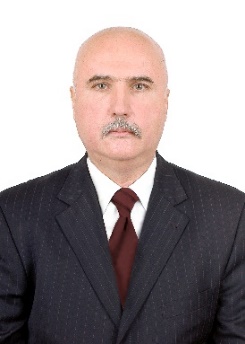 Доктор соціологічних наук, професор кафедри соціології і публічного управління (НТУ «ХПІ»)Автор близько 200 наукових і навчально-методичних публікацій. Провідна лекторка з курсів: «Основи медіаграмотності та інформаційні війни», «Кримінологія мас-медіа», «Теоретична соціологія», «Методологія та методи роботи з персоналом», «Кадри і безпека організацій».Доктор соціологічних наук, професор кафедри соціології і публічного управління (НТУ «ХПІ»)Автор близько 200 наукових і навчально-методичних публікацій. Провідна лекторка з курсів: «Основи медіаграмотності та інформаційні війни», «Кримінологія мас-медіа», «Теоретична соціологія», «Методологія та методи роботи з персоналом», «Кадри і безпека організацій».Доктор соціологічних наук, професор кафедри соціології і публічного управління (НТУ «ХПІ»)Автор близько 200 наукових і навчально-методичних публікацій. Провідна лекторка з курсів: «Основи медіаграмотності та інформаційні війни», «Кримінологія мас-медіа», «Теоретична соціологія», «Методологія та методи роботи з персоналом», «Кадри і безпека організацій».Доктор соціологічних наук, професор кафедри соціології і публічного управління (НТУ «ХПІ»)Автор близько 200 наукових і навчально-методичних публікацій. Провідна лекторка з курсів: «Основи медіаграмотності та інформаційні війни», «Кримінологія мас-медіа», «Теоретична соціологія», «Методологія та методи роботи з персоналом», «Кадри і безпека організацій».Доктор соціологічних наук, професор кафедри соціології і публічного управління (НТУ «ХПІ»)Автор близько 200 наукових і навчально-методичних публікацій. Провідна лекторка з курсів: «Основи медіаграмотності та інформаційні війни», «Кримінологія мас-медіа», «Теоретична соціологія», «Методологія та методи роботи з персоналом», «Кадри і безпека організацій».Доктор соціологічних наук, професор кафедри соціології і публічного управління (НТУ «ХПІ»)Автор близько 200 наукових і навчально-методичних публікацій. Провідна лекторка з курсів: «Основи медіаграмотності та інформаційні війни», «Кримінологія мас-медіа», «Теоретична соціологія», «Методологія та методи роботи з персоналом», «Кадри і безпека організацій».Доктор соціологічних наук, професор кафедри соціології і публічного управління (НТУ «ХПІ»)Автор близько 200 наукових і навчально-методичних публікацій. Провідна лекторка з курсів: «Основи медіаграмотності та інформаційні війни», «Кримінологія мас-медіа», «Теоретична соціологія», «Методологія та методи роботи з персоналом», «Кадри і безпека організацій».Доктор соціологічних наук, професор кафедри соціології і публічного управління (НТУ «ХПІ»)Автор близько 200 наукових і навчально-методичних публікацій. Провідна лекторка з курсів: «Основи медіаграмотності та інформаційні війни», «Кримінологія мас-медіа», «Теоретична соціологія», «Методологія та методи роботи з персоналом», «Кадри і безпека організацій».Доктор соціологічних наук, професор кафедри соціології і публічного управління (НТУ «ХПІ»)Автор близько 200 наукових і навчально-методичних публікацій. Провідна лекторка з курсів: «Основи медіаграмотності та інформаційні війни», «Кримінологія мас-медіа», «Теоретична соціологія», «Методологія та методи роботи з персоналом», «Кадри і безпека організацій».Доктор соціологічних наук, професор кафедри соціології і публічного управління (НТУ «ХПІ»)Автор близько 200 наукових і навчально-методичних публікацій. Провідна лекторка з курсів: «Основи медіаграмотності та інформаційні війни», «Кримінологія мас-медіа», «Теоретична соціологія», «Методологія та методи роботи з персоналом», «Кадри і безпека організацій».Загальна інформація про курсЗагальна інформація про курсЗагальна інформація про курсЗагальна інформація про курсЗагальна інформація про курсЗагальна інформація про курсЗагальна інформація про курсЗагальна інформація про курсЗагальна інформація про курсЗагальна інформація про курсЗагальна інформація про курсЗагальна інформація про курсАнотаціяАнотаціяКурс передбачає поглиблене знайомство з сучасними медіа, принципами їх функціонування, можливостями впливати на громадську думку та пересічну людину. Також розглядаються питання інформаційної війни як складової гібридної війни, що ведеться з боку Російської Федерації проти України, аналізується роль старих та нових медіа в інформаційних війнах, вивчається роль, функції, методи пропаганди та контрпропаганди, прищеплюються навички ідентифікації фейків та розвивається критичне мислення.Курс передбачає поглиблене знайомство з сучасними медіа, принципами їх функціонування, можливостями впливати на громадську думку та пересічну людину. Також розглядаються питання інформаційної війни як складової гібридної війни, що ведеться з боку Російської Федерації проти України, аналізується роль старих та нових медіа в інформаційних війнах, вивчається роль, функції, методи пропаганди та контрпропаганди, прищеплюються навички ідентифікації фейків та розвивається критичне мислення.Курс передбачає поглиблене знайомство з сучасними медіа, принципами їх функціонування, можливостями впливати на громадську думку та пересічну людину. Також розглядаються питання інформаційної війни як складової гібридної війни, що ведеться з боку Російської Федерації проти України, аналізується роль старих та нових медіа в інформаційних війнах, вивчається роль, функції, методи пропаганди та контрпропаганди, прищеплюються навички ідентифікації фейків та розвивається критичне мислення.Курс передбачає поглиблене знайомство з сучасними медіа, принципами їх функціонування, можливостями впливати на громадську думку та пересічну людину. Також розглядаються питання інформаційної війни як складової гібридної війни, що ведеться з боку Російської Федерації проти України, аналізується роль старих та нових медіа в інформаційних війнах, вивчається роль, функції, методи пропаганди та контрпропаганди, прищеплюються навички ідентифікації фейків та розвивається критичне мислення.Курс передбачає поглиблене знайомство з сучасними медіа, принципами їх функціонування, можливостями впливати на громадську думку та пересічну людину. Також розглядаються питання інформаційної війни як складової гібридної війни, що ведеться з боку Російської Федерації проти України, аналізується роль старих та нових медіа в інформаційних війнах, вивчається роль, функції, методи пропаганди та контрпропаганди, прищеплюються навички ідентифікації фейків та розвивається критичне мислення.Курс передбачає поглиблене знайомство з сучасними медіа, принципами їх функціонування, можливостями впливати на громадську думку та пересічну людину. Також розглядаються питання інформаційної війни як складової гібридної війни, що ведеться з боку Російської Федерації проти України, аналізується роль старих та нових медіа в інформаційних війнах, вивчається роль, функції, методи пропаганди та контрпропаганди, прищеплюються навички ідентифікації фейків та розвивається критичне мислення.Курс передбачає поглиблене знайомство з сучасними медіа, принципами їх функціонування, можливостями впливати на громадську думку та пересічну людину. Також розглядаються питання інформаційної війни як складової гібридної війни, що ведеться з боку Російської Федерації проти України, аналізується роль старих та нових медіа в інформаційних війнах, вивчається роль, функції, методи пропаганди та контрпропаганди, прищеплюються навички ідентифікації фейків та розвивається критичне мислення.Курс передбачає поглиблене знайомство з сучасними медіа, принципами їх функціонування, можливостями впливати на громадську думку та пересічну людину. Також розглядаються питання інформаційної війни як складової гібридної війни, що ведеться з боку Російської Федерації проти України, аналізується роль старих та нових медіа в інформаційних війнах, вивчається роль, функції, методи пропаганди та контрпропаганди, прищеплюються навички ідентифікації фейків та розвивається критичне мислення.Курс передбачає поглиблене знайомство з сучасними медіа, принципами їх функціонування, можливостями впливати на громадську думку та пересічну людину. Також розглядаються питання інформаційної війни як складової гібридної війни, що ведеться з боку Російської Федерації проти України, аналізується роль старих та нових медіа в інформаційних війнах, вивчається роль, функції, методи пропаганди та контрпропаганди, прищеплюються навички ідентифікації фейків та розвивається критичне мислення.Курс передбачає поглиблене знайомство з сучасними медіа, принципами їх функціонування, можливостями впливати на громадську думку та пересічну людину. Також розглядаються питання інформаційної війни як складової гібридної війни, що ведеться з боку Російської Федерації проти України, аналізується роль старих та нових медіа в інформаційних війнах, вивчається роль, функції, методи пропаганди та контрпропаганди, прищеплюються навички ідентифікації фейків та розвивається критичне мислення.Цілі курсуЦілі курсуФормування у студентів уявлення щодо медіасфери, історії та сучасності функціонування старих і нових медіа, медіа-ефектів, критичного мислення в умовах інформаційних війн та ведення пропагандистських кампаній проти України.Формування у студентів уявлення щодо медіасфери, історії та сучасності функціонування старих і нових медіа, медіа-ефектів, критичного мислення в умовах інформаційних війн та ведення пропагандистських кампаній проти України.Формування у студентів уявлення щодо медіасфери, історії та сучасності функціонування старих і нових медіа, медіа-ефектів, критичного мислення в умовах інформаційних війн та ведення пропагандистських кампаній проти України.Формування у студентів уявлення щодо медіасфери, історії та сучасності функціонування старих і нових медіа, медіа-ефектів, критичного мислення в умовах інформаційних війн та ведення пропагандистських кампаній проти України.Формування у студентів уявлення щодо медіасфери, історії та сучасності функціонування старих і нових медіа, медіа-ефектів, критичного мислення в умовах інформаційних війн та ведення пропагандистських кампаній проти України.Формування у студентів уявлення щодо медіасфери, історії та сучасності функціонування старих і нових медіа, медіа-ефектів, критичного мислення в умовах інформаційних війн та ведення пропагандистських кампаній проти України.Формування у студентів уявлення щодо медіасфери, історії та сучасності функціонування старих і нових медіа, медіа-ефектів, критичного мислення в умовах інформаційних війн та ведення пропагандистських кампаній проти України.Формування у студентів уявлення щодо медіасфери, історії та сучасності функціонування старих і нових медіа, медіа-ефектів, критичного мислення в умовах інформаційних війн та ведення пропагандистських кампаній проти України.Формування у студентів уявлення щодо медіасфери, історії та сучасності функціонування старих і нових медіа, медіа-ефектів, критичного мислення в умовах інформаційних війн та ведення пропагандистських кампаній проти України.Формування у студентів уявлення щодо медіасфери, історії та сучасності функціонування старих і нових медіа, медіа-ефектів, критичного мислення в умовах інформаційних війн та ведення пропагандистських кампаній проти України.Формат Формат Лекції, практичні заняття, консультації. Підсумковий контроль –  залік. Лекції, практичні заняття, консультації. Підсумковий контроль –  залік. Лекції, практичні заняття, консультації. Підсумковий контроль –  залік. Лекції, практичні заняття, консультації. Підсумковий контроль –  залік. Лекції, практичні заняття, консультації. Підсумковий контроль –  залік. Лекції, практичні заняття, консультації. Підсумковий контроль –  залік. Лекції, практичні заняття, консультації. Підсумковий контроль –  залік. Лекції, практичні заняття, консультації. Підсумковий контроль –  залік. Лекції, практичні заняття, консультації. Підсумковий контроль –  залік. Лекції, практичні заняття, консультації. Підсумковий контроль –  залік. СеместрСеместр3333333333Обсяг (кредити) / Тип курсу3 / Вибірковий 3 / Вибірковий Лекції (години)323232Практичні заняття (години)Практичні заняття (години)16Самостійна робота (години)42Програмні компетентностіПрограмні компетентностіЗагальні компетентності: здатність використовувати інформаційні та комунікаційні технології (ЗК-9). Фахові компетентності: здатність ідентифікувати соціально-небезпечні явища та процеси і вміти розробляти соціальні технології, спрямовані на підтримку соціальної безпеки (ФК-9).Загальні компетентності: здатність використовувати інформаційні та комунікаційні технології (ЗК-9). Фахові компетентності: здатність ідентифікувати соціально-небезпечні явища та процеси і вміти розробляти соціальні технології, спрямовані на підтримку соціальної безпеки (ФК-9).Загальні компетентності: здатність використовувати інформаційні та комунікаційні технології (ЗК-9). Фахові компетентності: здатність ідентифікувати соціально-небезпечні явища та процеси і вміти розробляти соціальні технології, спрямовані на підтримку соціальної безпеки (ФК-9).Загальні компетентності: здатність використовувати інформаційні та комунікаційні технології (ЗК-9). Фахові компетентності: здатність ідентифікувати соціально-небезпечні явища та процеси і вміти розробляти соціальні технології, спрямовані на підтримку соціальної безпеки (ФК-9).Загальні компетентності: здатність використовувати інформаційні та комунікаційні технології (ЗК-9). Фахові компетентності: здатність ідентифікувати соціально-небезпечні явища та процеси і вміти розробляти соціальні технології, спрямовані на підтримку соціальної безпеки (ФК-9).Загальні компетентності: здатність використовувати інформаційні та комунікаційні технології (ЗК-9). Фахові компетентності: здатність ідентифікувати соціально-небезпечні явища та процеси і вміти розробляти соціальні технології, спрямовані на підтримку соціальної безпеки (ФК-9).Загальні компетентності: здатність використовувати інформаційні та комунікаційні технології (ЗК-9). Фахові компетентності: здатність ідентифікувати соціально-небезпечні явища та процеси і вміти розробляти соціальні технології, спрямовані на підтримку соціальної безпеки (ФК-9).Загальні компетентності: здатність використовувати інформаційні та комунікаційні технології (ЗК-9). Фахові компетентності: здатність ідентифікувати соціально-небезпечні явища та процеси і вміти розробляти соціальні технології, спрямовані на підтримку соціальної безпеки (ФК-9).Загальні компетентності: здатність використовувати інформаційні та комунікаційні технології (ЗК-9). Фахові компетентності: здатність ідентифікувати соціально-небезпечні явища та процеси і вміти розробляти соціальні технології, спрямовані на підтримку соціальної безпеки (ФК-9).Загальні компетентності: здатність використовувати інформаційні та комунікаційні технології (ЗК-9). Фахові компетентності: здатність ідентифікувати соціально-небезпечні явища та процеси і вміти розробляти соціальні технології, спрямовані на підтримку соціальної безпеки (ФК-9).Загальні компетентності: здатність використовувати інформаційні та комунікаційні технології (ЗК-9). Фахові компетентності: здатність ідентифікувати соціально-небезпечні явища та процеси і вміти розробляти соціальні технології, спрямовані на підтримку соціальної безпеки (ФК-9).Контрольні роботиОцінки за роботу на семінарахКР (КП)РГЗІндивідуальні завданняРефератиЗалікСума1030….…101040100РейтинговаОцінка, балиОцінка ЕСТS та її визначенняНаціональна  оцінкаКритерії оцінюванняКритерії оцінюванняРейтинговаОцінка, балиОцінка ЕСТS та її визначенняНаціональна  оцінкапозитивнінегативні1234590-100АВідмінно- Глибоке знання навчального матеріалу модуля, що містяться в основних і додаткових літературних джерелах;- вміння аналізувати явища, які вивчаються, в їхньому взаємозв’язку і розвитку;- вміння проводити теоретичні розрахунки;- відповіді на запитання чіткі, лаконічні, логічно послідовні;- вміння  вирішувати складні практичні задачі.Відповіді на запитання можуть  містити незначні неточності                82-89ВДобре- Глибокий рівень знань в обсязі обов’язкового матеріалу, що передбачений модулем;- вміння давати аргументовані відповіді на запитання і проводити теоретичні розрахунки;- вміння вирішувати складні практичні задачі.Відповіді на запитання містять певні неточності;75-81СДобре- Міцні знання матеріалу, що вивчається, та його практичного застосування;- вміння давати аргументовані відповіді на запитання і проводити теоретичні розрахунки;- вміння вирішувати практичні задачі.- невміння використовувати теоретичні знання для вирішення складних практичних задач.64-74DДЗадовільно- Знання основних фундаментальних положень матеріалу, що вивчається, та їх практичного застосування;- вміння вирішувати прості практичні задачі.Невміння давати аргументовані відповіді на запитання;- невміння аналізувати викладений матеріал і виконувати розрахунки;- невміння вирішувати складні практичні задачі. 60-63  ЕЗадовільно- Знання основних фундаментальних положень матеріалу модуля,- вміння вирішувати найпростіші практичні задачі.Незнання окремих (непринципових) питань з матеріалу модуля;- невміння послідовно і аргументовано висловлювати думку;- невміння застосовувати теоретичні положення при розв’язанні практичних задач35-59FХ(потрібне додаткове вивчення)НезадовільноДодаткове вивчення матеріалу модуля може бути виконане в терміни, що передбачені навчальним планом.Незнання основних фундаментальних положень навчального матеріалу модуля;- істотні помилки у відповідях на запитання;- невміння розв’язувати прості практичні задачі.1-34F(потрібне повторне вивчення)Незадовільно-- Повна відсутність знань значної частини навчального матеріалу модуля;- істотні помилки у відповідях на запитання;-незнання основних фундаментальних положень;- невміння орієнтуватися під час розв’язання  простих практичних задачВивчення цієї дисципліни безпосередньо спирається на:На результати вивчення цієї дисципліни безпосередньо спираються:Загальна соціологіяКримінологія мас-медіа